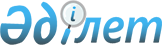 О внесении изменений и дополнений в Указ Президента Республики Казахстан от 7 мая 1996 года N 2975 и признании утратившими силу некоторых актов Президента Республики КазахстанУказ Президента Республики Казахстан от 16 мая 2005 года N 1573

       ПОСТАНОВЛЯЮ: 

      1. ( Утратил силу Указом Президента РК от 5 июля 2006 года N   140 (вводится в действие со дня подписания). 

      2. Признать утратившими силу: 

  

       Указ  Президента Республики Казахстан от 16 ноября 1998 года N 4153 "О Государственной программе "Здоровье народа" (САПП Республики Казахстан, 1998 г., N 42-43, ст. 381; 2003 г., N 1, ст. 1); 

  

       распоряжение  Президента Республики Казахстан от 18 ноября 1996 года N 3223 "О мерах по организации и проведению национальной лотереи в Республике Казахстан" (САПП Республики Казахстан, 1996 г., N 45, ст. 430). 

      3. Правительству Республики Казахстан привести свои акты в соответствие с настоящим Указом, а также принять иные меры, вытекающие из настоящего Указа. 

      4. Настоящий Указ вводится в действие со дня подписания. 

          Президент 

      Республики Казахстан 
					© 2012. РГП на ПХВ «Институт законодательства и правовой информации Республики Казахстан» Министерства юстиции Республики Казахстан
				